RAPORTUL ANUAL privind eficiența și calitatea serviciilorCurții de Apel Comrat pentru anul 2023Comrat 2024      Aspecte generale privind activitatea Curții de Apel Comrat pentru anul 2023Curtea de Apel Сomrat, fiind parte integrantă a sistemului judiciar, parcurge alături de celelalte instanțe din Republica Moldova, un amplu proces de dezvoltare și consolidare a justiției ca serviciu public modern, credibil și calitativ.Principalul obiectiv al activității desfășurate în anul 2023 a vizat continuarea procesului de maximizare a performanței Curții de Apel Сomrat în scopul înfăptuirii unui act de justiție calitativ, eficient și responsabil.	  Curtea de Apel Comrat este amplasată în municipiul Comrat și activează din iunie 2003. Din circumscripția Curții  de  Apel Comrat fac  parte  2  judecătorii: judecătoria Comrat sediul central, sediul  Ceadîr-Lunga și sediul Vulcăneşti, precum și judecătoria Cimișlia sediul central, sediul Leova.  În conformitate cu statele de personal, pentru Curtea de Apel Comrat sunt prevăzute 47 (patruzeci și șapte) de unități,  dintre care 7 funcții de judecători. În anul 2023 au demisionat 3 judecători, astfel 3 funcții de judecător sunt vacante. La situația din 31.12.2023 activează doar 4 judecători şi 35 de angajați.    	 Repartizarea cauzelor la Curtea de Apel Comrat se efectuează în conformitate cu cerințele prevăzute de art. 61 Legii RM privind organizarea judecătorească.  	 Toți judecători și angajații Curții de Apel Comrat utilizează Programul Integrat de Gestionare a Dosarelor (PIGD). La moment dat se folosește versiunea 5.0 a PIGD.  	 În conformitate cu prevederile Regulamentului privind înregistrarea audio a ședințelor de judecată, aprobat prin Hotărârea CSM nr. 338/13 din 12.04.2013, în cele două săli de judecată în timpul examinării cauzelor se efectuează înregistrarea audio.   	Hotărârile, emise de către judecătorii Curții de Apel Comrat, sunt publicate pe pagina Web în conformitate cu cerințele Regulamentului cu privire la publicarea hotărârilor judecătorești pe pagina Web, aprobat prin Hotărârea CSM nr. 658/30 din 10.10.2017.Curtea Apel Comrat este administrată de președintele interimar Mironov Andrei. Prin Hotărârea Consiliului Superior al Magistraturii nr. 65/5 din 30 martie 2022, domnul Andrei Mironov a fost desemnat pentru exercitarea interimatului funcției de președinte al Curții de Apel Comrat până la completarea funcției vacante în modul stabilit.Conform planului de acțiunii ale Curții de Apel Comrat pentru anul 2023 a fost efectuată analiza activității privind înfăptuirea justiției.La întocmirea raportului de activitate al Curții de Apel Comrat pentru perioada anului 2023 au fost implementate instrumente recomandate de Comisia Europeană  pentru Eficiența Justiției ce țin de indicatorii de performanță referitor la rata de variație a stocului de cauze pendinte, durata lichidării stocului de cauze pendinte, rata eficacității, structura cauzelor pendinte pe rolul instanței, rata deciziilor modificate sau anulate de instanța de apel/recurs. Prezentul Raport a fost elaborat în vederea eficientizării activității Curții de Apel Comrat și creșterii calității justiției ca serviciu public.Indicatorii utilizați în Raportul de analiză includ:Rata de variație a stocului de cauze pendinte (indicatorul CR): Raportul dintre cauzele noi și cauzele soluționate în decursul unei perioade, exprimat în procente. Acest indicator oferă o perspectivă bună asupra modului în care un sistem judiciar (sau o instanță anume) gestionează fluxul său de cauze. 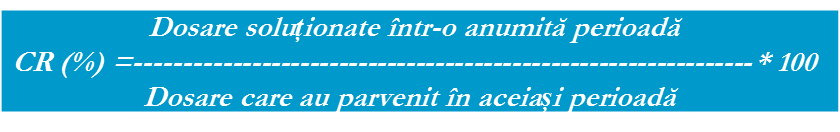 O rată de variație a stocului de cauze pendinte mai mare de 100 % denotă faptul  că numărul cauzelor pendinte descrește, ceea ce este o tendință pozitivă, dacă se acordă atenția cuvenită și aspectelor legate de calitate. Durata lichidării stocului de cauze pendinte (indicatorul DT): compară numărul de cauze soluționate în perioada supusă monitorizării și numărul de cauze nesoluționate la sfârșitul perioadei respective. Indicatorul măsoară rapiditatea cu care Curtea de Apel Comrat examinează cauzele cu care a fost sesizată – adică timpul necesar pentru ca o anumită categorie de cauze să fie soluționate. Indirect, acest indicator poate răspunde la una dintre cele mai frecvente întrebări – care este durata medie a procedurilor. 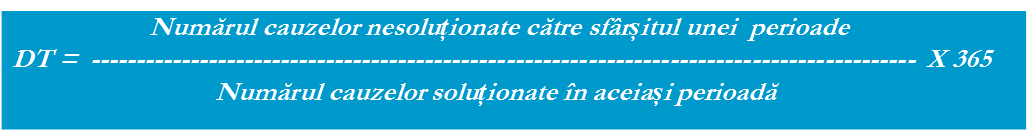 Cauze per judecător (indicatorul CPJ): Numărul de cauze examinate de un judecător în decursul unei perioade de referință. Cauze per personal (CPS): Relația dintre numărul de angajați care servesc într-o instanță în cursul unui an și cauzele soluționate în aceeași instanță până la sfârșitul anului.Vârsta cauzelor pendinte (indicatorul APC): Durata cauzelor active pendinte în fața unei instanțe la un moment dat, măsurată ca număr de ani/zile de la data înregistrării dosarului. Cauzele înregistrate în instanță, însă nesoluționate formează volumul de cauze pendinte al instanței.          Personal per judecător (indicatorul SPJ): numărul de angajați din instanță și numărul de judecători din cadrul acesteia în perioada raportată. Eficiența unei instanțe depinde de cantitatea și calitatea resurselor umane. O repartizare corespunzătoare a personalului auxiliar judiciar va determina creșterea eficienței și calității serviciilor judiciare.		            Rata deciziilor atacate cu apel/recurs și rata deciziilor modificate sau anulate (indicatorul AR, QMD): rata deciziilor atacate cu apel/recurs este considerată exprimată în procente a deciziilor judecătorești contestate raportate la numărul total al deciziilor adoptate într-o anumită perioadă de timp. Rata deciziilor modificate sau anulate este rata exprimată în procente a deciziilor judecătorești modificate sau anulate de instanța ierarhic superioară, în raport cu numărul total al deciziilor adoptate în perioada de referință. Acești indicatori reflectă potențialul limitat al statisticilor judiciare existente în vederea evaluării calității deciziilor. Rata deciziilor contestate și rata recursurilor (care determină modificarea sau anularea deciziilor contestate) urmează a fi interpretate cu mare atenție.              I. Volumul de activitate al Curții de Apel Comrat.1.1 Indicatori cantitativi. Lа 01 ianuarie a anului 2023 la Curtea de Apel Comrat în restanță s-au aflat 471 de cauze și materiale. Pentru comparație se prezintă tabelul cauzelor pendinte la începutul anilor 2021-2023.Se prezintă graficul Evoluția cauzelor pendinte per categorii pentru anii 2021-2023.În urma analizei prezentului grafic, se observă creșterea numărului cauzelor pendinte la situația din 01 ianuarie 2023, adică cu 132 de cauze mai mult decât la 01 ianuarie anul 2022 și cu 203 decât la 01 ianuarie anul 2021. Acest fapt este legat de numărul crescut de cauze noi parvenite. S-au aflat în creștere semnificativă doar cauzele penale şi materialele penale. Evoluția cauzelor noi pe categorii de cauze.Pe parcursul anului 2023 la Curtea de Apel Comrat au fost înregistrate – 2166 de cauze și materiale.Pentru comparație se prezintă tabelul cauzelor noi pentru anii 2021-2023 (număr absolut).Se prezintă graficul Evoluția cauzelor noi per categorii pentru anii 2021-2023.Cu privire la evoluția cauzelor noi e necesar de menționat că numărul de cauze noi din anul 2023 în comparare cu anii 2022 și 2021 semnificativ s-a mărit, adică cu 100 de dosare mai mult decât în anul 2022 și cu 199 decât în anul 2021. În urma analizei graficului: Evoluția cauzelor noi per categorii, urmează de menționat că în comparație cu anul 2022, semnificativ a crescut numărul cauzelor de insolvabilitate, contencios administrativ, materialelor penale şi altor categorii. În comparație cu anul 2022 este evidentă scăderea semnificativă la cauze civile, penale şi contravenționale. Astfel, pentru perioada de trei ani 2021-2023, evoluția cauzelor noi se află în dinamică pozitivă.Fluxul de cauze per categorii pentru anul 2023 din Raportul CEPEJ.Pe parcursul anului 2023 la Curtea de Apel Comrat s-au aflat pe rol 2643 de cauze și materiale, numărul calculat din 471 (cauze pendinte la 01.01.2023) și 2166 (înregistrate).Pentru comparaţie se preizintă Evoluția încărcătuii între anii 2021-2023.	Se prezintă tabelul cauzelor aflate pe rol în anul 2023 (număr absolut).În anul 2023 semnificativ s-a mărit numărul de cauze aflate pe rol la categoriile: cauze de insolvabilitate, de contencios administrativ, materiale penale şi total alte categorii. În comparație cu a.2022 numărul de cauze de insolvabilitate s-a mărit cu 56 de cauze, iar cu a.2021- cu 30 de cauze. În comparație cu a.2022 numărul de cauze de contencios administrativ s-a mărit cu 41 de cauze, iar cu anul 2021 s-a scăzut cu 30 de cauze. În comparație cu anul 2022 numărul de materiale penale a crescut cu 186, iar cu anul 2021 - cu 258 de materiale. În comparație cu anul 2022 numărul de alte categorii s-a mărit cu 370, iar cu anul 2021 – cu 98 de cauze.În anul 2023 a scăzut semnificativ numărul de cauze civile și contravenționale. În comparație cu anul 2022, numărul total de cauze civile a scăzut cu 50 de cauze, iar cu anul 2021 - cu 110 de cauze. În comparație cu anul 2022, numărul total de cauze contravenționale a scăzut cu 16 de cauze, iar cu anul 2021 - cu 12 cauze. Astfel, în urma analizei datelor statistice referitor la cauzele şi materialele aflate pe rol  în perioada anilor 2021-2023 s-a constatat faptul, că numărul de dosare şi materiale în anul 2023 este unul mai mare. În comparare cu anul 2022, în anul 2023 s-au aflat pe rol cu 232  de cauze şi materiale mai mult, iar în comparare cu anul 2021-  cu 402 de cauze și materiale mai mult. Informația în formă de tabel privind volumul de lucru pentru anii 2021-2023.Mărirea sarcinii per judecător se explică prin creșterea numărului dosarelor parvenite,precum şi demisia a 3 judecători în perioada lunilor februarie-mai ale anului 2023.Ponderea cauzelor soluționate. În anul 2023 Curtea de Apel Comrat a soluționat 2113 de cauze și materiale, adică cu 179 de cauze mai mult decât în a. 2022, și cu 217 de cauze mai mult decât în a. 2021.   	Pentru comparație, se prezintă tabelul care reflectă numărul total de cauze soluționate pentru 3 ani.                        Cauze soluționate pentru anii 2021-2023 (număr absolut)Evoluția cauzelor soluționate de Curtea de Apel Comrat pentru anii 2021-2023. În urma analizei graficului: Evoluția cauzelor soluționate se evidențiază un număr mai mare în anul 2023.  Pentru comparare se prezintă Rata de soluționare a dosarelor pentru anii 2011-2023Rata de soluționare a dosarelor a fost mai mare în anul 2021 – 84,8%, atunci când au fost ocupate toate 7 funcţii de judecătorPentru comparație se prezintă Informația în formă de tabel privind sarcina per judecător din numărul cauzelor soluționate pentru anii 2021-2023.Încărcătura lunară medie per judecător pentru 12 luni ale anului 2023 a fost calculată cu aplicarea formulei ENI, după cum urmează:2113 (cauze soluționate): 4,77 (numărul de judecători după formula ENI) : 12 luni = 36,9 cauze.Totodată, în comparare cu a.2022 încărcătura lunară medie per judecător s-a mărit de la 23,7 de cauze și materiale până la 36,9 de cauze și materiale.Cu privire la numărul de cauze neexaminate în termen mai mult de 12 luni e necesar de  menționat că din numărul total de cauze pendinte la 31.12.2023, 6 cauze cu statutul „Suspendat”  se află în procedură în termen  mai puțin, luând în considerare termenul de-fapt de examinare, și anume: - 1 cauză de  civilă cu statutul „Suspendat” care se regăsește în coloana „Între 1 și 2 ani”, de-facto se include în termenul „Mai puțin de 1 an”.- 2 cauze civile cu statutul „Suspendat”, care se regăsesc în coloana „Între 2 și 5 ani”, de-facto se includ în termenul „Mai puțin de 1 an”. -  2 cauze civile cu statutul „Suspendat”, care se regăsesc în coloana „Între 2 și 5 ani”, de-facto se includ în termenul „Între 1 și 2 ani”.  - 1 cauză comercială cu statutul „Suspendat”, care se regăsește în coloana „Mai mult de 5 ani”, de-facto se include în termenul „Între 1 și 2 ani”. Pentru comparare se prezintă tabelul pentru anii 2021-2023.Cauzele pendinte la situația din 31.12.2021, 31.12.2022 și 31.12.2023  (număr absolut).În urma analizei datelor din tabelul pentru anii 2021-2023, comparativ cu anul 2023 se evidențiază creșterea numărului de cauze pendinte, adică cu 132 de cauze mai mult decât în anul 2022, și cu 203 de cauze mai mult decât în anul 2021. 	        Acest fapt se explică prin diferite motive întemeiate şi anume: amânarea ședinței de judecată la cererea participanților la proces pe motivul stării de sănătate, încheierii unui contract cu avocat,  prezentării probelor, participării avocaților într-un alt proces de judecată etc.             Pe 6 cauze cu statutul „Suspendat” motivele suspendării constituie efectuarea expertizei judiciare, dintre care 4 cauze civile se află pe rolul instanței de fond pentru soluționarea unor alte cauze conexe.    Prin urmare, se prezintă diagrama:Evoluția cauzelor pendinte per categorii pentru anii 2021-2023.1.1.2  Date detaliate per materie.În comparație cu anul 2022, în anul 2023 semnificativ a crescut numărul de cauze penale aflate pe rolul instanței de apel, şi anume cu 204 de cauze mai mult. La subiectul date detaliate per materie, prezentăm graficul suplimentar pentru cele mai frecvente tipuri (subcategorii) de cauze penale pentru anii 2021-2023. Din numărul total de cauze penale aflate pe rolul instanței de apel în anul 2023, cel mai mare număr de cauze se referă la subcategoria „infracțiuni din domeniul transporturilor, huliganismul, furtul, violența în familie, vătămare integrității corporale”. Pentru comparația detaliată, se prezintă diagrama privind subcategorii cauze penale aflate pe rolul instanței în anul 2023.Notă: Din circumscripția Curții de Apel Comrat fac parte judecătoriile Comrat şi Cimişlia. Sentințele adoptate de judecătoriile din circumscripție se atacă cu apel și recurs la Curtea de Apel Comrat. Totodată, un număr nesemnificativ din 565 de cauze sunt cauzele penale transmise la rejudecare prin decizia Curţii Supreme de Justiţie.1.2 Indicatorii calitativi. 	La acest compartiment se reflectă deciziile/hotărârile modificate sau casate de instanța de recurs, fiind extrase de pe pagina-web a Curţii Supreme de Justiţie la situația din 31.12.2017-31.12.2023), cu prezentarea unei analize succinte. Pentru comparație, instanța de apel prezintă tabelul cu numărul de decizii atacate, precum și casate/modificate pentru anii 2017-2023.   În urma analizei detaliate, s-au evidențiat următoarele. Indicatorul „Rata deciziilor atacate cu recurs” este considerat ca cel mai înalt în anul 2021 și ca cel mai scăzut în anul 2023.  Indicatorul „Rata recursurilor reușite”  este considerat unul mai pozitiv în anul 2023 – 2,4% , iar unul mai înalt în anul 2017 - 4,7%.    Indicatorul „Rata deciziilor atacate cu recurs” în anul 2023 a constituit 12,3%. „Rata recursurilor reușite” - 2,4% se calculează din numărul de recursuri expediate la CSJ în raport cu rezultatele  adoptate de instanța ierarhic superioară în anul 2023. Luând în considerare că o parte din decizii ale Curții de Apel Comrat atacate cu recurs pe parcursul anului 2023 au fost amânate pentru examinare pe anul 2024, acest indicator nu poate fi analizat din punct de vedere obiectiv. Acest fapt reflectă situația de un număr insuficient de judecători la Curtea Supremă de Justiție.  Pentru comparație se prezintă graficul:                                Decizii atacate, casate/modificate pentru anii 2017-2023.II. Operativitatea soluționării cauzelor.2.1. Acest compartiment este analizat prin prisma indicatorilor:- CR - rată de variație a stocului de cauze pendinte şi - Mișcarea și durata lichidării stocului de cauze pendinte.    Pentru comparație se prezintă tabelul Evoluția CR per total și per categorii de cauze.         La capitolul operativității se constată faptul, că Curtea de Apel Comrat a demonstrat o îmbunătățire a situației pentru trei ani de raportare, totodată, urmează a fi întreprinse măsuri pentru a asigura eficacitatea la un nivel, care nu va fi mai mic de 100%.2.2 Mișcarea și durata lichidării stocului de cauze pendinte.   La subiectul vizat se prezintă toate graficele generate: totalul calculat de cauze şi total per categorii, extrase din foaia de calcul Excel din Raportul CEPEJ.Mișcarea și durata lichidării stocului total de cauze.Mișcarea și durata lichidării stocului cauze civile      În urma analizei indicatorului DT pentru anul 2023 se constată creșterea semnificativă la toate categoriile de cauze, cu excepția cauzelor penale. Totodată se constată o creștere mai semnificativă la categoriile: cauze comerciale, de insolvabilitate, contravenționale și alte categorii.       Creșterea indicatorului vizat a fost influențat de următoarele circumstanțe:mărirea numărului de cauze parvenite,demisia a trei judecători.III. Rata de variație a lichidării stocului cauzelor pendinte.     Se prezintă toate graficele extrase din foaia de calcul Excel din Raportul CEPEJ la acest subiect.IV. Rata eficacității (indicator ER).          La subiectul indicat instanța prezintă graficul din foaia de calcul Excel din Raportul CEPEJ, ce reflectă numărul de personal administrativ ce îi revine unui judecător din cadrul Curţii de Apel Comrat.În conformitate cu statul de personal, pentru Curtea de Apel Comrat sunt prevăzute 47 (patruzeci și șapte) de unități. La situația din 31.12.2023 sunt vacante 3 funcții de judecători.V. Realizarea acțiunilor strategice.         La data de 18 august 2022 Curtea de Apel Comrat a aprobat Planul de acțiuni strategice pentru anii 2022-2025.          5.1. Unul din obiectivele Planului este eficientizarea interacțiunii cu publicul larg, care se realizează prin comunicarea cu mass-media şi publicul larg. În scopul implementării obiectivului menționat în anul 2023 au fost desfășurate următoarele acțiuni:      a) 6 interviuri (TV8, Ziarul de Gardă, GRT, etc);       b) 2 comunicate de presă au fost transmise instituțiilor media din mun. Comrat; 6 comunicate de presă au fost publicate pe pagina web a Curții de Apel Comrat şi totodată postate pe Facebook;       c)  Anul 2023 a fost marcat de mai multe dosare de rezonanță.  Astfel, Curtea de Apel Comrat a colaborat cu 15 reprezentanți ai instituțiilor media, care și-au manifestat interesul în privința dosarelor de rezonanță;         d) În scopul reglementării procesului de interacțiune cu mass-media la data de 13.10.2023 Curtea de Apel Comrat a aprobat „Regulile interne privind comunicarea cu mass-media şi în social media”.          5.2. Un alt obiectiv esențial din Planul de acțiuni strategice este sporirea gradului de transparență și a încrederii în justiție. În scopul implementării obiectivului menționat au fost întreprinse acțiuni cu privire la creșterea accesului publicului la informația despre activitatea Curții de Apel Comrat. În luna mai 2023 au fost organizate evenimente dedicate aniversării a 20-a a Curții de Apel Comrat. Timp de 5 zile Curtea de Apel Comrat a găzduit elevii gimnaziilor, liceelor și colegiului din raionul Comrat.         Pentru eficientizarea interacțiunii cu publicul larg s-a organizat Zilele ușilor deschise (25 octombrie - Ziua Europeană a Justiției Civile) cu participarea publicului larg, inclusiv a studenților de la Facultatea de Drept, care au durat 3 zile.         Evenimentele menționate se încheiau cu întrebări din partea participanților şi răspunsuri din partea formatorilor şi judecătorilor Curții de Apel Comrat, precum și distribuirea materialelor informative, pliantelor și broșurilor tematice de educație juridică precum: „Cum îți rezolvi o problemă în instanța de judecată?”, „Portalul Național al Instanțelor de Judecată” și „Dreptul la serviciile unui interpret în cadrul ședințelor de judecată” în limbile română și rusă.         În lunile mai – iunie, octombrie anul 2023 au fost desfășurate 4 evenimente de educație juridică cu tematica: Sistemul informațional judiciar (SIJ): componentele și funcționalitățile acestuia; Accesul la justiție pe înțelesul tuturor, rolul Convenției privind drepturile persoanelor cu dizabilități în protejarea și promovarea dreptului de acces la justiție; Reguli de etică şi conduită a funcționarului public; Accesul la informație, activitatea Centrului de informare al Curții de Apel Comrat şi unele aspecte ce vizează protecția datelor cu caracter personal etc.  La evenimentele menționate au participat aproximativ 300 de tineri. 5.3. Adaptarea clădirii Curții de Apel Comrat.VI. Concluzii generale.În tabelul de mai jos se prezintă datele privind principalii indicatori de calitate şi cantitate, comparativ cu anii 2021-2023. Principalii indicatori de performanță pentru anii 2021 – 2023.Principala provocare a instanței o reprezintă lipsa de judecători. În prezent, Curtea de Apel Comrat activează cu un număr de doar 57% din numărul judecătorilor care ar urma să examineze cauzele civile și penale. Din numărul de 7 judecători, conform statului de personal, activează doar 4. La moment 3 funcții de judecători sunt vacante.Președinte interimaral Curții de Apel Comrat              /semnătura/                           Mironov AndreiCoordonat cu Şef al SecretariatuluiCurții de Apel Comrat                  Diacenco Valentina        /semnătura/                           Ex.: Juravliova Tatiana Șef al secției generalizare, sistematizare, monitorizare a practicii judiciare și relații publiceNr.Cauze pendinte la începutul anului (număr absolut)Cauze pendinte la începutul anului (număr absolut)Cauze pendinte la începutul anului (număr absolut)Cauze pendinte la începutul anului (număr absolut)Cauze pendinte la începutul anului (număr absolut)Cauze pendinte la începutul anului (număr absolut)Cauze pendinte la începutul anului (număr absolut)Cauze pendinte la începutul anului (număr absolut)Nr.Categorii de cauze01.01.2021%01.01.2022%01.01.2023%1.Total cauze civile8933%10130%11023%2.Total cauze comerciale135%144%174%3.Total cauze insolvabilitate00%21%10%4.Total cauze de contencios administrativ197%299%306%5.Total cauze penale8231%11032%20243%6.Materiale Penale3814%3611%6614%7.Total cauze contravenționale176%3410%327%8.Total alte categorii104%134%133%Totalul calculat de cauze268100%339100%471100%Nr.Tipul de cauze2021%2022%2023%1. Total cauze civile46624%39419%31515%2. Total cauze comerciale945%794%784%3. Total cauze insolvabilitate382%100%673%4. Total cauze de contencios administrativ20010%1196%1597%5. Total cauze penale28314%45922%36317%6.Materiale Penale48925%56327%71933%7. Total cauze contravenționale28615%27313%25912%8. Total alte categorii1116%1698%20610%Totalul calculat de cauzeTotalul calculat de cauze1967100%2066100%2 166100%2023I. Cauze pendinte la 1 ianuarieII. Cauze noi înregis-trate pe parcursul anuluiIII. Cauze soluțio-nate pe parcursul anuluiIV. Cauze pen-dinte la 31 dece-mbrieV. Deciziile atacate cu apel/recursVI. Deciziile modifi-cate sau anulate de insta-nța de apel /recursVII. Rata de variaţie a stocului de cauze pendinteVIII. Durata lichidării stocului de cauze pendinteIX. Rata deciziilor atacate cu apel/recursX. Rata apelurilor reușite1. Total cauze civile11031531610911212100,3%12635,4%3,8%1a. Restabilirea în funcţie4910353111,1%11050,0%30,0%1b. Desfacerea căsătoriei199121100,0%4122,2%11,1%2. Total cauze comerciale1778653019283,3%16829,2%3,1%3. Total cauze insolvabilitate16752163077,6%1125,8%0,0%4. Total cauze de contencios administrativ301591424744489,3%12131,0%2,8%5. Total cauze penale2023633921737933108,0%16120,2%8,4%5a. Omoruri455420100,0%29240,0%0,0%5b. Furturi1425291075116,0%12624,1%17,2%6 Materiale Penale66719702832097,6%430,3%0,0%7. Total cauze contravenţionale 32259256350098,8%500,0%0,0%8. Total alte categorii13206188310091,3%600,0%0,0%Totalul calculat de cauze4712 1662 1135242595197,6%9112,3%2,4%Categoria cauzelor, anul 2023Categoria cauzelor, anul 2023număr %1.Total cauze civile44516,8%2.Total cauze comerciale953,5%3.Total cauze insolvabilitate682,5%4.Total cauze de contencios administrativ1897,2%5.Total cauze penale 56521,4%6.Materiale penale78529,7%7.Total cauze contravenționale     29111,0%8.Total  alte categorii 2198,3%             Total:              Total: 2637100%Potrivit tabelului prezentat, cel mai mare volum s-a înregistrat din rândul  „materiale penale” – 785, „cauze penale” - 565, precum și „cauze civile” – 445.Se prezintă Diagrama cauze aflate pe rol în anul 2023.Din Diagrama prezentată se evidențiază procentul per cauze aflate pe rol în anul 2023. Cel mai mare volum este remarcat la materiale penale - 29,7% şi la cauze penale - 21,4%, iar cel mai mic volum  la cauze comerciale - 3,5% şi la cauze de insolvabilitate – 2,5%.            Menționăm, că graficul prezentat reflectă numărul total de cauze (cauze + materiale) înregistrate prin sumarea cifrelor totale din coloanele I. Cauze pendinte la 1 ianuarie 2023 şi coloana II. Cauze noi înregistrate pe parcursul anului 2023 din tabelul Fluxul de cauze per categorii din Raportul CEPEJ.Volumul de activitate pentru anii 2021-2023 se prezintă în tabelul de mai jos.AnulVolumul de activitateNumărul de judecătoriefectiv lucrațiÎncărcătura calculată dinvolumul total de activitate20212 2356,534420222 4056,8354 20232 6374,77553Categorii de cauzeCategorii de cauze2021%2022%2023%1.Total cauze civile 44923%38420%31615%2.Total cauze comerciale  935%764%653%3.Total cauze insolvabilitate 362%121%522%4.Total cauze de contencios administrativ19110%1186%1427%5.Total cauze penale  25513%36719%39219%6.Materiale Penale49126%53328%70233%7.Total cauze contravenționale 26914%27514%25612%8.Total alte categorii 1126%1699%1889%Totalul calculat de cauze1896100%1934100%2 113100%AnulSoluționateÎnregistrateRestante laînceputul anuluiRata de soluționare adosarelor20211896196726884,8 %20221934206633980,4%20232 1132 166471 80,1 %Formula de calcul: % = (A/(B+C)) x 100A=Numărul dosarelor soluționate într-o perioadă de timp;B=Numărul dosarelor înregistrate de instanță sau al dosarelor repartizate unui judecător       C=Numărul dosarelor restante la începutul unei perioade de referință.Definiție: Acest indicator reflectă raportul dintre cauzele restante, cauzele intrate (noi)       şi cauzele soluționate în decursul unei perioade, exprimat în procente.AnulNumărul cauzelor soluționateNumărul de judecătoriefectiv lucrațiÎncărcătura calculată dinnumărul cauzelor soluționate202118966,5292202219346,8284202321134,77443În graficul: Durata medie a cauzelor soluționate pe parcursul lunilor ianuarie-decembrie ale anului 2023 se prezintă cauzele per categorii şi termenul în care au fost soluționate.     Menționăm că în termen până la 3 luni au fost soluționate: 322 de cauze civile, 53 de cauze comerciale, 44 de cauze insolvabilitate, 79 de cauze de contencios administrativ, 151 de cauze penale, 585 de materialele penale, 196 cauze contravenționale și 39 de alte categorii.      În termen de la 3 luni până la 6 luni au fost examinate: 88 de cauze civile, 7 de cauze comerciale, 8 de cauze insolvabilitate, 23 de cauze de contencios administrativ, 105 de cauze penale, 87 materiale penale și 49 cauze contravenționale.       În termen de la 6 luni până la 12 luni au fost examinate 49 de cauze civile, 4 cauze de insolvabilitate, 22 de cauze de contencios administrativ, 93 de cauze penale, 29 materiale penale și 8 cauze contravenționale. Este evident că Curtea de Apel Comrat continuei să respecte termenele rezonabile pentru soluționarea cauzelor în ordinea de apel și recurs.      În termen de la 1 an până la 2 ani au fost examinate 16 cauze civile, 1 cauză comercială, 4 cauze de contencios administrativ, 40 de cauze penale, 2 materiale penale, 2 cauze contravenționale.      În termen de la 2 ani până la 3 ani au fost examinate 2 cauze civile, 1 cauză de contencios administrativ, 4 de cauze penale.      Astfel,  un număr mai mare de cauze – 1469 a fost examinat în termen până la 3 luni, ceea ce constituie 70% din numărul total de cauze soluționate în anul 2023, și cel mai mic număr de cauze – 7 cauze în termen de la 2 ani până la 3 ani, adică 0,3%.        Ponderea stocului de cauze existent la sfârșitul anului 2023.        Restanța dosarelor la 31 decembrie 2023 a constituit 524 de cauze și materiale.        Se prezintă tabelul: Structura cauzelor pendinte pe rolul instanței la 31.12.2023.Tipul de cauzeTipul de cauze31.12.202131.12.202131.12.202231.12.202231.12.202331.12.2023Tipul de cauzeTipul de cauzenr.%nr.%nr.%1.Total cauze civile10631%11124%10921%2.Total cauze comerciale144%174%306%3.Total cauze insolvabilitate21%00%163%4.Total cauze de contencios administrativ288%306%479%5.Total cauze penale11032%20243%17333%6.Materiale penale3611%6614%8316%7.Total cauze contravenționale3410%327%357%8.Total  alte categorii93%133%316%          Total          Total339100%471100%524100%Cauze penaleCauze penaleCauze penaleanul 2021anul 2021anul 2022anul 2022anul 2023anul 2023№Subcategoriiart. CP RMtotal%total%total%Huliganismulart. 2874112%437%478%Violența în familieart. 2011154%315%295%Omor intenționatart. 1454212%112%31%Excrocherie art. 19082%224%71%Jaful art. 187144%112%132%Furtul art. 1863811%499%326%Violul art. 171134%214%193%Infracțiuni din domeniul transporturilorart. 262-264113841%18433%19635%Trafic de ființă umane/copiiart. 165-1651, 20621%20,5%31%Vătămare integrității corporaleart. 151-153, 155-157257%386%234%Tâlhărie art. 18841%30,5%31%Alte subcategorii 257%15427%19033%           Total           Total           Total365100%569100%565100%Indicatorii de performanțăAnii de raportareAnii de raportareAnii de raportareAnii de raportareAnii de raportareAnii de raportareAnii de raportareIndicatorii de performanță2017201820192020202120222023Total cauze soluționate1183133215171378189619342113Numărul de hotărâri/decizii/ încheieri ale CA Comrat atacate la CSJ166197210202298257259Indicatorul „Rata deciziilor atacate cu recurs”14%14,8%13,8%14,7%15,7%13,3%12,3%Decizii casate/modificate55585749777251Indicatorul„Rata recursurilor reușite”4,7%4,4%3,7%3,6%4,1%3,7%2,4%1. Rata deciziilor atacate cu apel/recursFormula de calcul: % = decizii sau hotărâri atacate cu apel sau recurs / total decizii sau hotărâri emise x 100 %2. Rata apelurilor/recursurilor reușiteFormula de calcul: % = decizii sau hotărâri modificate sau anulate de instanța de apel sau recurs / total decizii sau hotărâri emise x 100 %          Evoluția CR per total și per categorii de cauze         Evoluția CR per total și per categorii de cauze         Evoluția CR per total și per categorii de cauze         Evoluția CR per total și per categorii de cauze1. Total cauze civile2021202220231. Total cauze civile96,4%97,5%100,3%2. Total cauze comerciale98,9%96,2%83,3%3. Total cauze insolvabilitate94,7%120,0%77,6%4. Total cauze de contencios administrativ95,5%99,2%89,3%5. Total cauze penale90,1%80,0%108,0%6. Total cauze contravenționale 94,1%100,7%98,8%7. Total alte categorii100,9%100,0%91,3%Totalul calculat de cauze96,4%93,6%97,6%Totalul calculat de cauze202120222023NOI1 9672 0662 166SOLUȚIONATE1 8961 9342 113PENDINTE339471524Rata de variaţie a stocului de cauze pendinte (CR)96%94%98%Durata lichidării stocului de cauze pendinte (DT)6589911. Total cauze civile202120222023NOI466394315SOLUȚIONATE449384316PENDINTE106111109Rata de variaţie a stocului de cauze pendinte (CR)96%97%100%Durata lichidării stocului de cauze pendinte (DT)86106126 2. Total cauze comerciale202120222023NOI947978SOLUȚIONATE937665PENDINTE141730Rata de variaţie a stocului de cauze pendinte (CR)99%96%83%Durata lichidării stocului de cauze pendinte (DT)55821683. Total cauze insolvabilitate202120222023NOI381067SOLUȚIONATE361252PENDINTE2016Rata de variaţie a stocului de cauze pendinte (CR)95%120%78%Durata lichidării stocului de cauze pendinte (DT)20301124. Total cauze de contencios administrativ202120222023NOI200119159SOLUȚIONATE191118142PENDINTE283047Rata de variaţie a stocului de cauze pendinte (CR)96%99%89%Durata lichidării stocului de cauze pendinte (DT)5493121 5. Total cauze penale202120222023NOI283459363SOLUȚIONATE255367392PENDINTE110202173Rata de variaţie a stocului de cauze pendinte (CR)90%80%108%Durata lichidării stocului de cauze pendinte (DT)157201161 6. Total cauze contravenţionale202120222023NOI286273259SOLUȚIONATE269275256PENDINTE343283Rata de variaţie a stocului de cauze pendinte (CR)94%101%99%Durata lichidării stocului de cauze pendinte (DT)46421187. Total alte categorii202120222023NOI111169206SOLUȚIONATE112169188PENDINTE91331Rata de variaţie a stocului de cauze pendinte (CR)101%100%91%Durata lichidării stocului de cauze pendinte (DT)292860Evoluția DT per total și per categorii de cauzeEvoluția DT per total și per categorii de cauzeEvoluția DT per total și per categorii de cauzeEvoluția DT per total și per categorii de cauze2021202220231. Total cauze civile861061262. Total cauze comerciale55821683. Total cauze insolvabilitate20301124. Total cauze de contencios administrativ54931215. Total cauze penale1572011616. Total cauze contravenționale 46421187. Total alte categorii292860Totalul calculat de cauze658991Indicatori de performanță HR202120222023Judecători6,506,804,77Asistenți judiciari 13,2013,5013,00Personalul non-judiciar17,8918,5019,50Numărul total al angajaților31,0932,0032,50Rata asistenți judiciari / Judecător2,032,002,73Rata personal non-judiciar / Judecător2,752,724,09Rata angajați / Judecător4,784,716,815.3.1 Rampă de acces și intrarea în hol5.3.2 Grupul sanitar5.3.3 Panourile informative5.3.4 Accesul persoanelor cu dizabilități locomotorii în sălile de ședințe5.3.5 Servicii de traducere a limbajului mimico-gestual5.3.6 Marcajul tactil în incinta instanței şi în afara acesteia       Adaptarea clădirii Curții de Apel Comrat a fost realizată etapat, pe parcursul a 5 ani, primele acțiuni fiind realizate în proiectul privind implementarea cadrului internațional de excelență judecătorească în curțile de apel.          5.3.1 Toamna a. 2018 a fost construită rampă de acces și reconstruită intrarea în hol, ghișeul de informare a fost reconstruit de a fi accesibil pentru  persoanele cu mobilitate redusă, scările din interiorul clădirii au fost transformate în rampă.          5.3.2 WC a fost reconstruit (decembrie a. 2018), zona pentru proceduri de igienă a fost reechipată (decembrie a. 2023).  5.3.3 Acțiuni executate în a. 2023:     Formularele standard de cerere, informații de interes public și  lista ședințelor de judecată au fost tapate cu caractere mașcate (mărimea literelor de 24-26 pt.).        Au fost instalate plăcuți informative tactile, contrastante și în șrift Braille.      În zona Centrului de informare au fost instalate panouri informative noi și ceasuri adaptate (mărimea cifrelor de 9 cm).    5.3.4 Acțiuni executate în a.a. 2020 - 2022:      Au fost adaptate ambele săli de judecată, una pentru accesul grupului cu mobilitate redusă a populației, cealaltă pentru persoanele cu deficiențe de vedere și nevăzători. Au fost modernizate sistemele de înregistrare audio în două săli de judecată. Canalele de cabluri din podea au fost demontate și a fost instalat un cablu nou în zona sub tavan pentru a asigura libera circulație a persoanelor cu dizabilități. S-a redus înălțimea pragurilor până la spațiile în care se permite accesul justițiabililor.5.3.5 În prezent numărul de interpreți autorizați de limbaj mimico-gestual în Republica Moldova este de 22 de persoane, ceea ce nu este suficient. Pentru ameliorarea situației, la data de 18 ianuarie curent, pentru prima dată în Republica Moldova, în incinta Curții de Apel Comrat a fost testat, prin aplicația Zoom, serviciul de interpretare în limbajul mimico-gestual cu posibilitatea de implementare în cadrul ședințelor de judecată. Acest serviciu poate deveni disponibil prin intermediul aplicației TrueConf.    5.3.6 În planurile pentru anul 2024 este prevăzută aplicarea marcajului tactil în incinta instanței și instalarea benzilor de direcționare.        Conform opiniei experților în domeniul vizat, care au vizitat instanța la data de 18 ianuarie curent, edificiul CA Comrat este adaptat în proporție de 96%.Indicatorii de performanta202120222023NOI1 9672 0662 166SOLUȚIONATE1 8961 9342 113PENDINTE339471524CR96%94%98%DT (în zile)658991Judecători6,506,804,77Asistenți judiciari 13,2013,5013,00Personalul non-judiciar17,8918,5019,50Numărul total al angajaților31,0932,0032,50Rata asistenți judiciari / Judecător2,032,002,73Rata personal non-judiciar / Judecător2,752,724,09Rata angajați / Judecător4,784,716,81Cost / Cauză (MDL)4 739,375 121,145 244,19Cauze noi / Judecător303304454Cauze soluționate / Judecător 292284443Cauze soluționate / angajat 616065